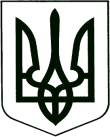 	У К Р А Ї Н А	проектКОРЮКІВСЬКА МІСЬКА РАДАКорюківський районЧернігівська областьР І Ш Е Н Н Я(чотирнадцята сесія сьомого скликання)__ травня 2018 рокум. КорюківкаПро надання пільги поплаті за землю на 2019 рікВраховуючи рекомендації постійної комісії міської ради з питань  житлово-комунального господарства, регулювання земельних відносин, будівництва та охорони навколишнього природного  середовища щодо надання пільги по сплаті земельного податку за землю на 2018 рік, керуючись  ст. 12, 284 Податкового кодексу України, ст. 92 Земельного кодексу України, ст. 26, 54 Закону України «Про місцеве самоврядування в Україні»,міська рада в и р і ш и л а :	1. Звільнити від сплати земельного податку на 2019 рік за користування земельними ділянками на території Корюківської міської ради:- органи державної влади та органи місцевого самоврядування, заклади, установи та організації, які повністю утримуються за рахунок коштів державного та місцевих бюджетів;- кладовища;- церкви;- комунальні підприємства Корюківської міської ради.	2. Дане рішення набирає чинність з 01.01.2019 року.	3. Оприлюднити це рішення на офіційному веб-сайті Корюківської міської ради та в засобах масової інформації.	4. Контроль за виконанням даного рішення покласти на постійну комісію з питань житлово-комунального господарства, регулювання земельних відносин, будівництва та охорони навколишнього природного середовища.Міський голова                                                                                     Р.Р. Ахмедов